注意！注意！注意！请下载报名表进行填写，不能在原表上进行填写，若导致不能报名成功，后果自负。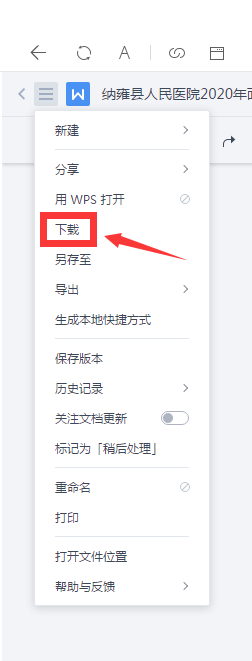 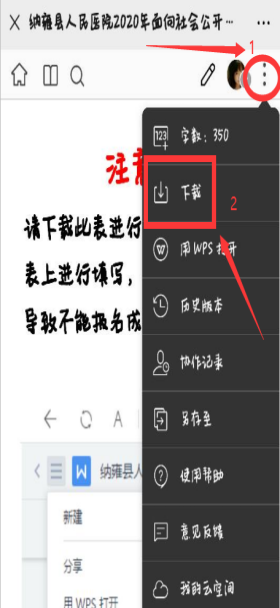     （电脑版下载）             （手机版下载）说明：1.本表除“审核人”、“复核人”、“报名序号”、“招考领导小组审查意见”栏外，其余栏目均由报考人员填写；
2.家庭成员及主要社会关系栏只填父母、配偶及子女；
3.学习简历栏从专业技术学历填起；
4.持有执业资格证者需填写“资格证编号”和“执业证号”栏。 附件2：纳雍县人民医院2020年面向社会公开选拔拟聘用人员报名表附件2：纳雍县人民医院2020年面向社会公开选拔拟聘用人员报名表附件2：纳雍县人民医院2020年面向社会公开选拔拟聘用人员报名表附件2：纳雍县人民医院2020年面向社会公开选拔拟聘用人员报名表附件2：纳雍县人民医院2020年面向社会公开选拔拟聘用人员报名表附件2：纳雍县人民医院2020年面向社会公开选拔拟聘用人员报名表附件2：纳雍县人民医院2020年面向社会公开选拔拟聘用人员报名表附件2：纳雍县人民医院2020年面向社会公开选拔拟聘用人员报名表附件2：纳雍县人民医院2020年面向社会公开选拔拟聘用人员报名表附件2：纳雍县人民医院2020年面向社会公开选拔拟聘用人员报名表附件2：纳雍县人民医院2020年面向社会公开选拔拟聘用人员报名表附件2：纳雍县人民医院2020年面向社会公开选拔拟聘用人员报名表附件2：纳雍县人民医院2020年面向社会公开选拔拟聘用人员报名表附件2：纳雍县人民医院2020年面向社会公开选拔拟聘用人员报名表附件2：纳雍县人民医院2020年面向社会公开选拔拟聘用人员报名表附件2：纳雍县人民医院2020年面向社会公开选拔拟聘用人员报名表附件2：纳雍县人民医院2020年面向社会公开选拔拟聘用人员报名表附件2：纳雍县人民医院2020年面向社会公开选拔拟聘用人员报名表审核人：                    复核人：                            报名序号 ：                               审核人：                    复核人：                            报名序号 ：                               审核人：                    复核人：                            报名序号 ：                               审核人：                    复核人：                            报名序号 ：                               审核人：                    复核人：                            报名序号 ：                               审核人：                    复核人：                            报名序号 ：                               审核人：                    复核人：                            报名序号 ：                               审核人：                    复核人：                            报名序号 ：                               审核人：                    复核人：                            报名序号 ：                               审核人：                    复核人：                            报名序号 ：                               审核人：                    复核人：                            报名序号 ：                               审核人：                    复核人：                            报名序号 ：                               审核人：                    复核人：                            报名序号 ：                               审核人：                    复核人：                            报名序号 ：                               审核人：                    复核人：                            报名序号 ：                               审核人：                    复核人：                            报名序号 ：                               审核人：                    复核人：                            报名序号 ：                               姓名性别年龄民族 一一一未婚未婚未婚一寸照一寸照政治面貌出生年月出生年月出生年月出生年月报考职位代码报考职位代码报考职位代码一寸照一寸照籍贯一寸照一寸照毕业时间学历学历学位学位学位一寸照一寸照资格证书编号联系电话联系电话联系电话资格证书编号执业证编号编号号执业证编号编号号执业证编号编号号家庭住址职称职称职称职称职称身份证号家庭成员 及主要社会关系工作及学习简历报名信息确认栏以上填写信息均为本人真实情况，若有虚假、遗漏、错误，责任自负。                                     考生签字:以上填写信息均为本人真实情况，若有虚假、遗漏、错误，责任自负。                                     考生签字:以上填写信息均为本人真实情况，若有虚假、遗漏、错误，责任自负。                                     考生签字:以上填写信息均为本人真实情况，若有虚假、遗漏、错误，责任自负。                                     考生签字:以上填写信息均为本人真实情况，若有虚假、遗漏、错误，责任自负。                                     考生签字:以上填写信息均为本人真实情况，若有虚假、遗漏、错误，责任自负。                                     考生签字:以上填写信息均为本人真实情况，若有虚假、遗漏、错误，责任自负。                                     考生签字:以上填写信息均为本人真实情况，若有虚假、遗漏、错误，责任自负。                                     考生签字:以上填写信息均为本人真实情况，若有虚假、遗漏、错误，责任自负。                                     考生签字:以上填写信息均为本人真实情况，若有虚假、遗漏、错误，责任自负。                                     考生签字:以上填写信息均为本人真实情况，若有虚假、遗漏、错误，责任自负。                                     考生签字:以上填写信息均为本人真实情况，若有虚假、遗漏、错误，责任自负。                                     考生签字:以上填写信息均为本人真实情况，若有虚假、遗漏、错误，责任自负。                                     考生签字:以上填写信息均为本人真实情况，若有虚假、遗漏、错误，责任自负。                                     考生签字:以上填写信息均为本人真实情况，若有虚假、遗漏、错误，责任自负。                                     考生签字:以上填写信息均为本人真实情况，若有虚假、遗漏、错误，责任自负。                                     考生签字:以上填写信息均为本人真实情况，若有虚假、遗漏、错误，责任自负。                                     考生签字:拟聘领导
小组审核
意    见拟聘领导
小组审核
意    见拟聘领导
小组审核
意    见